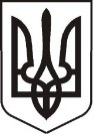 У К Р А Ї Н АЛ У Г А Н С Ь К А    О Б Л А С Т ЬП О П А С Н Я Н С Ь К А    М І С Ь К А    Р А Д АШОСТОГО СКЛИКАННЯРОЗПОРЯДЖЕННЯміського голови 24.12.2018 р.                     м. Попасна                                                       №  332/1Про затвердження плану заходів щодо запобігання проявам корупції на 2019 рік	Відповідно до Закону України «Про запобігання корупції», враховуючи Постанову Кабінету Міністрів України «Питання запобігання та виявлення корупції» від 04.09.2013 № 706 (зі змінами) та з метою реалізації державної політики у сфері боротьби з корупцією, створення дієвої системи запобігання і протидії проявам корупції, керуючись п.20 ч.4 ст.42 Закону України «Про місцеве самоврядування в Україні»:Затвердити план заходів щодо запобігання проявам корупції на 2019 рік (додається).Контроль за виконанням цього розпорядження залишаю за собою.Міський голова		   Ю.І. ОнищенкоКоваленко, 2-03-89	Додатокдо розпорядження міського голови№ _____ від _________________ р.ПЛАНзаходів щодо запобігання проявам корупції на 2019 рікМіський голова							                Ю.І. Онищенко№з/пЗаплановані заходиТермін виконанняВідповідальні за виконання12341Продовжити роботу з організації навчання та проведення роз'яснювальної роботи серед посадових осіб виконавчого комітету міської ради з питань дотримання вимог Законів України «Про запобігання корупції», «Про службу в органах місцевого самоврядування» та інших нормативно-правових актів антикорупційної спрямованості.ПостійноУповноважена особа з питань запобігання та виявлення корупції, юридичний відділ2Забезпечення виконання норм Законів України «Про доступ до публічної інформації», «Про інформацію».Протягом рокуЗагальний відділ, керуючий справами3Надавати комунальним підприємствам, установам, організаціям методичну допомогу з питань: - організації виконання нормативних актів, які регламентують протидію корупції, у тому числі: планування цієї роботи, здійснення контролю за реалізацією запланованих заходів; - організації роботи щодо попередження порушень підлеглими антикорупційного законодавства, своєчасності реагування на факти порушень та відповідності вимогам чинних нормативних актів;- діяльності керівників щодо виявлення та припинення корупційних діянь у підпорядкованих структурах, а також інформування про них відповідних правоохоронних органів.ПостійноУповноважена особа з питань запобігання та виявлення корупції, відповідальні та причетні посадові особи виконавчого комітету міської ради4Здійснення контролю за діяльністю уповноважених осіб з питань запобігання та виявлення корупції комунальних підприємств, установ, організацій та надання їм методичної допомоги.Протягом рокуУповноважена особа з питань запобігання та виявлення корупції, відповідальні та причетні посадові особи виконавчого комітету міської ради5Вжиття заходів щодо безумовного виконання працівниками розділу VII Фінансовий контроль Закону України «Про запобігання корупції» в частині подання декларацій осіб, уповноважених на виконання функцій держави або місцевого самоврядування.Протягом січня - квітня 2019 рокуУповноважена особа з питань запобігання та виявлення корупції6Здійснення контролю за дотриманням вимог законодавства щодо врегулювання конфлікту інтересів серед посадових осіб міської ради та виконавчого комітету міської ради.Протягом першого півріччя 2019 рокуУповноважена особа з питань запобігання та виявлення корупції,юридичний відділ7Проводити аналіз прогалин та колізій у правовому регулюванні певної сфери відносин з метою  недопущення порушень закону, вивчення проектів розпоряджень міського голови, рішень виконавчого комітету міської ради, сесій міської ради що вносяться на розгляд на предмет їх відповідності вимогам антикорупційного законодавства.ПостійноЮридичний відділ,уповноважена особа з питань запобігання та виявлення корупції8Вживати заходів реагування відповідно до вимог чинного законодавства України до посадових осіб міської ради та виконавчого комітету при надходженні постанови суду про корупційне правопорушення або порушення пов’язане з корупцією.У разі надходження постанови (рішення) судуУповноважена особа з питань запобігання та виявлення корупції9Провести аналіз дотримання посадовими особами міської ради та виконавчого комітету міської ради порядку особистого прийому громадян з питань, що віднесені до їх компетенції.Протягом другого півріччя 2019 рокуЮридичний відділ,уповноважена особа з питань запобігання та виявлення корупції10Аналіз дотримання посадовими особами  засад етичної поведінки під час виконання функцій держави та механізму врегулювання конфлікту інтересів у їх діяльності.Протягом третього кварталу 2019 рокуУповноважена особа з питань запобігання та виявлення корупції11З метою прозорості, відкритості та виконання антикорупційного законодавства забезпечити: - дієву взаємодію органів влади, правопорядку та громадськості у вирішенні завдань, поставлених Президентом та Урядом України щодо подолання корупції; - розгляд на нарадах питань дотримання законодавства про службу в органах місцевого самоврядування і протидії корупції;- своєчасне застосування до винних у скоєнні корупційних правопорушень дисциплінарних заходів, передбачених чинним законодавством;- обговорення на службових нарадах або зборах кожного випадку корупції, а також проведення службових перевірок для встановлення та усунення причин та умов, які сприяли вчиненню цих діянь. - якісний добір і розстановку кадрів на засадах неупередженого конкурсного відбору, а також їх об'єктивну атестацію, щорічну оцінку виконання державними службовцями покладених на них обов'язків і завдань, періодичну ротацію; - заміщення вакантних посад шляхом конкурсного відбору з кадрового резерву або за іншими процедурами, передбаченими законодавством. Інформацію про перелік вакантних посад в апараті, а також про результати проведення конкурсу на заміщення вакантних посад розміщувати на офіційному веб-сайті міської ради;- ознайомлення претендентів на зайняття посади посадової особи органу місцевого самоврядування з вимогами Законів України «Про службу в органах місцевого самоврядування», «Про запобігання корупції», загальними правилами етичної поведінки державних службовців та посадових осіб місцевого самоврядування, затверджених Наказом Національного агентства з питань державної служби від 05.08.2016 № 158.ПостійноУповноважена особа з питань запобігання та виявлення корупції, юридичний відділ, керівники структурних підрозділів виконкому міської ради, загальний відділ виконкому міської ради, керуючий справами12Для всебічного та об’єктивного висвітлення діяльності виконавчого комітету міської ради та органів правопорядку, спрямованої на запобігання та подолання корупції, інших посадових зловживань, готувати матеріали та публікації на офіційному веб-сайті міської ради за темами:- організаційні та практичні заходи органів місцевого самоврядування щодо виявлення та усунення причин та умов, які сприяють скоєнню правопорушень з боку посадових осіб;- стан та результати запобігання та протидії корупції в міській раді та виконавчому комітеті міської ради; - щодо внесення змін до чинного антикорупційного законодавства;- запровадження та зміцнення інститутів громадського суспільства, додержання вимог чинного законодавства, встановлення відносин між органом місцевого самоврядування і громадянами на засадах доброчинності, взаємоповаги і взаємодопомоги.ПостійноЮридичний відділ,уповноважена особа з питань запобігання та виявлення корупції13 У 3-денний термін після отримання копії судового рішення щодо притягнення підлеглих осіб, уповноважених на виконання функцій місцевого самоврядування, до адміністративної відповідальності за скоєння корупційних правопорушень, пов’язаних з порушенням обмежень, передбачених Законом України «Про запобігання корупції», вирішувати питання щодо звільнення  таких осіб  із займаних посад, про що негайно повідомляти уповноважені органи.У разі отримання копії судового рішенняМіський голова, загальний відділ виконкому міської ради, уповноважена особа з питань запобігання та виявлення корупції, керуючий справами14Відстороняти від виконання повноважень на посаді осіб щодо яких винесено постанову про притягнення як обвинуваченої у вчиненні злочину у сфері службової діяльності, про що негайно повідомляти відповідні органи.У разі надходження офіційної інформаціїМіський голова, загальний відділ виконкому міської ради, уповноважена особа з питань запобігання та виявлення корупції, керуючий справами15Інформування міського голови про виконання нормативно-правових актів з антикорупційної політики посадовими і службовими особами виконавчого комітету міської ради.грудень 2019 рокуУповноважена особа з питань запобігання та виявлення корупції16Розробити проекти Кодексів:Етики депутатів Попаснянської міської ради;Етичної поведінки посадових осіб Попаснянської міської ради та її виконавчого комітету; Етичної поведінки посадових осіб та інших працівників підприємств, установ, організацій, що перебувають у комунальній власностіПротягом рокуЮридичний відділ17Розробити та затвердити План заходів щодо запобігання і протидії корупції на 2020 рік.до 30 грудня2019 рокуЮридичний відділ,уповноважена особа з питань запобігання та виявлення корупції